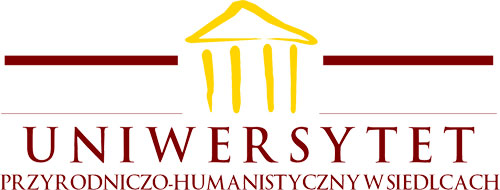 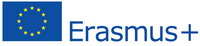 ACCOMMODATION APPLICATION FORMACADEMIC YEAR 2018/2019Siedlce University  of Natural Sciences and Humanities provides accommodation in one of its five Student Residential Halls. More information is available at http://www.uph.edu.pl/en/students/residential-hallsFamily name ........................................................................... first name .................................................................Mailing address …………………………………………………………………………………………………….………………………………………………………………………………………………………………………e-mail ……………………………………………………………………………………………………………….Rental periodFrom …………………………………….. till …………………………………………….Date ……………………                     Applicant’s signature ………………………….Important notice: this application should be completed in capital letters. Please return this form to the following address:Siedlce University of Natural Sciences and HumanitiesOffice for Research and Cooperation ul. Konarskiego 208-110 SiedlcePolandtel.: +48 25 643 19 61fax: +48 25 644 20 45